2024 Isle of Man HolidaysIsle of Man 2024 CalendarIsle of Man 2024 CalendarIsle of Man 2024 CalendarIsle of Man 2024 CalendarIsle of Man 2024 CalendarIsle of Man 2024 CalendarIsle of Man 2024 CalendarIsle of Man 2024 CalendarIsle of Man 2024 CalendarIsle of Man 2024 CalendarIsle of Man 2024 CalendarIsle of Man 2024 CalendarIsle of Man 2024 CalendarIsle of Man 2024 CalendarIsle of Man 2024 CalendarIsle of Man 2024 CalendarIsle of Man 2024 CalendarIsle of Man 2024 CalendarIsle of Man 2024 CalendarIsle of Man 2024 CalendarIsle of Man 2024 CalendarIsle of Man 2024 CalendarIsle of Man 2024 CalendarJanuaryJanuaryJanuaryJanuaryJanuaryJanuaryJanuaryFebruaryFebruaryFebruaryFebruaryFebruaryFebruaryFebruaryMarchMarchMarchMarchMarchMarchMarchSuMoTuWeThFrSaSuMoTuWeThFrSaSuMoTuWeThFrSa12345612312789101112134567891034567891415161718192011121314151617101112131415162122232425262718192021222324171819202122232829303125262728292425262728293031AprilAprilAprilAprilAprilAprilAprilMayMayMayMayMayMayMayJuneJuneJuneJuneJuneJuneJuneSuMoTuWeThFrSaSuMoTuWeThFrSaSuMoTuWeThFrSa12345612341789101112135678910112345678141516171819201213141516171891011121314152122232425262719202122232425161718192021222829302627282930312324252627282930JulyJulyJulyJulyJulyJulyJulyAugustAugustAugustAugustAugustAugustAugustSeptemberSeptemberSeptemberSeptemberSeptemberSeptemberSeptemberSuMoTuWeThFrSaSuMoTuWeThFrSaSuMoTuWeThFrSa1234561231234567789101112134567891089101112131414151617181920111213141516171516171819202121222324252627181920212223242223242526272828293031252627282930312930OctoberOctoberOctoberOctoberOctoberOctoberOctoberNovemberNovemberNovemberNovemberNovemberNovemberNovemberDecemberDecemberDecemberDecemberDecemberDecemberDecemberSuMoTuWeThFrSaSuMoTuWeThFrSaSuMoTuWeThFrSa1234512123456767891011123456789891011121314131415161718191011121314151615161718192021202122232425261718192021222322232425262728272829303124252627282930293031Jan 1	New Year’s DayMar 10	Mother’s DayMar 29	Good FridayMar 31	Easter Sunday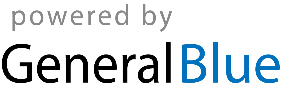 Apr 1	Easter MondayMay 6	Early May bank holidayMay 27	Spring bank holidayJun 14	Tourist Trophy, Senior Race DayJun 16	Father’s DayJul 5	Tynwald DayDec 25	Christmas DayDec 26	Boxing Day